Advanced soil fertility and fertilizers FOR MASTERS Degree 2023-2024Soil department and water resourcesFirst lecture NITROGEN Introduction              Nitrogen occurs in many forms in agricultural ecosystems Why ??          Because Nitrogen can exist in a number of valence states within an ecosystem.( how can happened ?)          The valence state in which nitrogen exists depends primarily on the ambient environment at micro-sites within the soil The transformations and flow of nitrogen  from one valence state  to another constitute .For example , N2 atmospheric (78%),( 0 charge ) gas is converted by lightening to various oxides and finally to nitrate NO3-1 ( +5 charge ) , which falls with the rain and Is taken up by  growing plantsAlso ,N2 gas can be converted to ammonia(NH3) (3charge) by microbial fixation , with NH2 being used in various biochemical reactions within plants . When plant residues decompose, much of the N they contain will undergo several Microbial conversion and will eventually end up back As nitrates Also,Under anaerobic conditions , nitrates can be reduced to various oxides and Ultimately to N2 gas  again .Nitrogen in inputs such as fertilizers and manures is also subjected to these same Microbial transformations .Globally where can N in the biosphere show ? As table 8.1 : referred to global inventories of nitrogen in biosphere(million  mg N) ) المخزون العالمي للنتروجين في المحيط الحيوي )There are three main resources for nitrogen as table 8.1At three phases ( solid , liquid and gases )Terrestrial include----Oceanic ----Atmospheric ----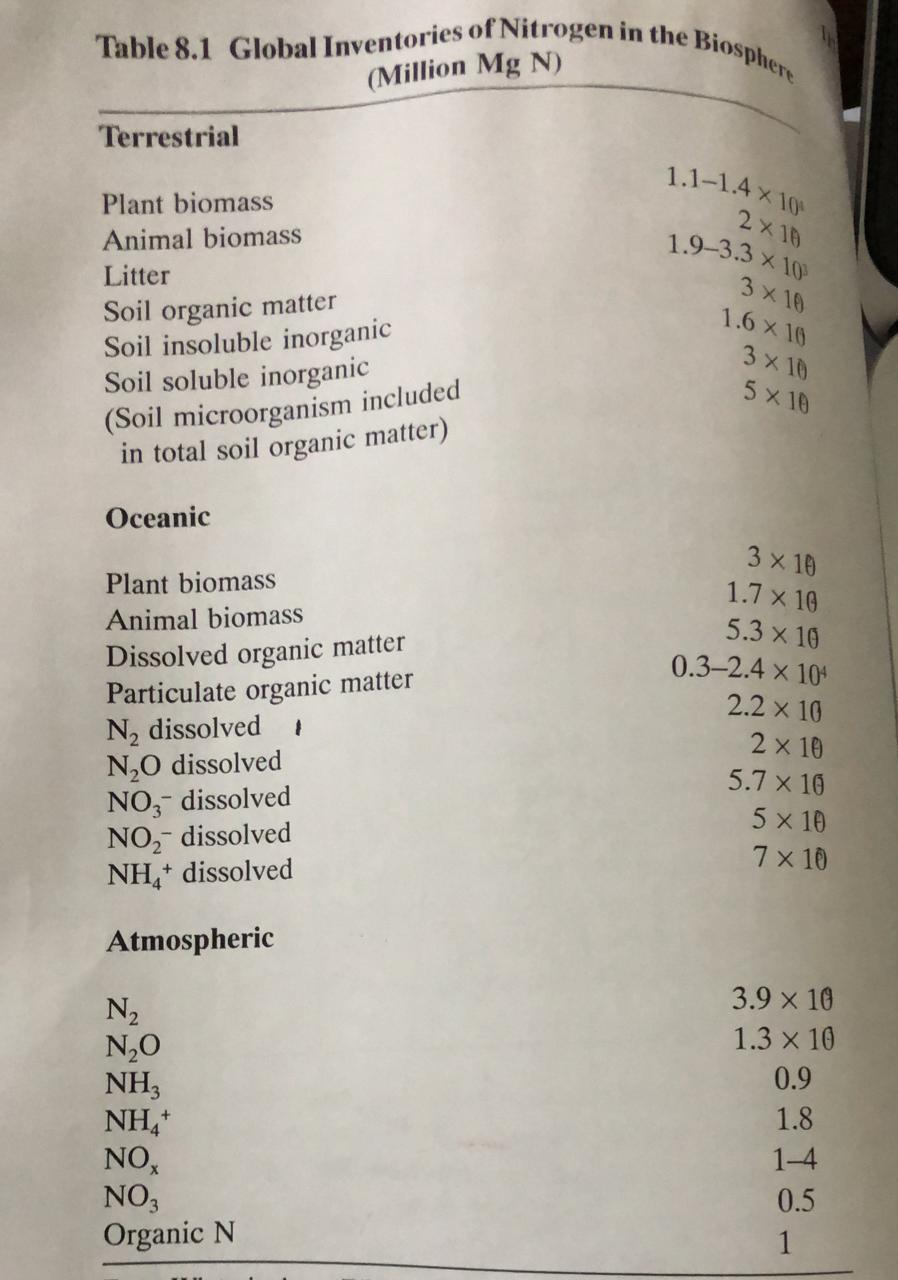 N is distributed in terrestrial , oceanic  and atmospheric components Note ,The bulk of biosphere -N is in atmosphere , the atmosphere column hectare of on an land will contain approximately 8.4*10 4   mg ha-1 N Yet , for growing most cereals and nonlegume forage crops So, has to apply large amounts of manure  and / or fertilizer NNitrogen in soil originates from plants and animals residues  , from fixation By leguminous plants and trees.Total N content in the top 15 to 20 cm of surface soil ranges from 0.01 % to more than 2.5% in peat N content in the subsurface of any soil is generally  less than in the surface Layer , since most organic residues are deposited on soil surface Under suitable conditions some of organic legume mineralized Into inorganic form and may be present in ammonium (NH4+ ) and nitrate (NO3- ) form . Soil organic N                         Soil organic N consists of proteins (20-40%) , amino sugars such as purine and pyrimidine (1%or  Less) 	and condensation Of sugar and amines . part of organic -N is also present as clay -humus complexes , which are resistant to decomposition .So , This would explain why only a very small part of immobilized Fertilizer  N becomes available to growing crop plants 